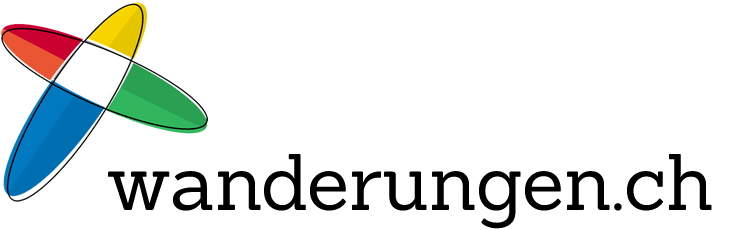 Eine Webseite von tourenguide.chMedienmitteilung vom 02. August 2016Neuer Besuchs-Rekord auf wanderungen.chDie Webseite wanderungen.ch verzeichnete im Juli 2016 mit 212'136 Sitzungen einen neuen Allzeit-Besuchs-Rekord. Erstmals wurde damit in einem Monat die 200'000er-Grenze überschritten.Hohe Smartphone-NutzungGegenüber dem Juli 2015 konnte eine Steigerung von 49% erzielt werden. Der Löwenanteil der Besuchs-Steigerung geht aufs Konto der mobilen Nutzung. Rund 39% (Vorjahr 28%) aller Sitzungen erfolgten über Smartphones. In absoluten Zahlen bedeutet dies eine Zunahme von rund 42'000 Sitzungen auf über 82'000 Sitzungen. Die Zahlen unterstreichen die stetig zunehmende Bedeutung der mobilen Nutzung von wanderungen.ch.Positive Entwicklung bei der NutzungsqualitätErfreulicherweise ist auch die Nutzungsqualität gestiegen. Die durchschnittliche Anzahl der Seitenaufrufe pro Sitzung stieg im Juli 2016 auf 3,06 gegenüber 2.95 im Juli 2015. Die Absprungrate ist von 57.12% auf 54.80% gesunken.Linkwww.wanderungen.ch/stats/Absender und KontaktTourenguide.ch - René Rychener
Gottstattstrasse 6
CH-2555 Brügg BE
Email: tourenguide@tourenguide.ch
Telefon: +41 79 508 86 65Wanderungen.ch ist eine umfangreiche Sammlung mit sorgfältig recherchierten und einheitlich dokumentierten Wanderungen, Winterwanderungen, Schneeschuhtouren und Stadtwanderungen in der Schweiz und in Liechtenstein. Sämtliche Inhalte und Funktionen stehen den Nutzerinnen und Nutzern kostenlos zur Verfügung. Die Webseite finanziert sich über Bannerwerbung sowie über die Publikation von kommerziellen Inhalten.